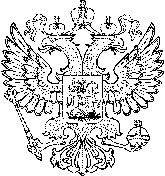 Федеральное государственное образовательное бюджетное учреждение высшего образования«Финансовый университет при Правительстве Российской  Федерации» (Финуниверситет) Тульский филиал Финуниверситета26 декабря 2023 г. 14.00 									304 ауд.Проект  повестки  дня1. О плане научной деятельности филиала на 2024 год Докладывает Городничев С.В.2. О планах работы филиала на 2024 год Докладывает Назырова Е.А.3. О ходе реализации решений Ученого совета филиала в сентябре-декабре 2023/2024 учебного года Докладывает Бушинская Т.В.4. Об итогах развития инфраструктуры филиала в 2023 году и задачах на 2024 год Докладывает Гречишкин С.Н.5. Разное	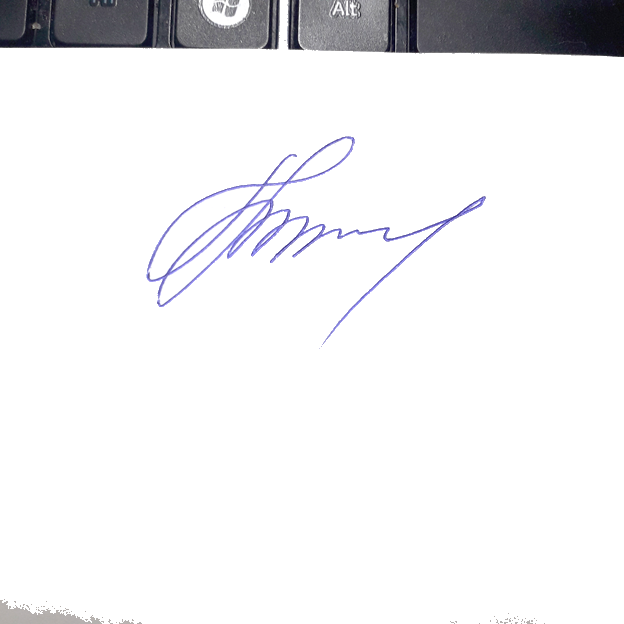            Секретарь Ученого совета                       Т.В. Бушинская